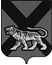 ТЕРРИТОРИАЛЬНАЯ ИЗБИРАТЕЛЬНАЯ КОМИССИЯГОРОДА  ДАЛЬНЕГОРСКАР Е Ш Е Н И Е17 сентября 2020 г.                         г. Дальнегорск                        № 744/128О регистрации избранного депутатаДумы Дальнегорского городского округа 
по одномандатному избирательному округу № 17Фадеева Владимира  ЛеонидовичаНа основании официального опубликования результатов дополнительных выборов депутата Думы Дальнегорского городского округа по одномандатному избирательному округу № 17, в соответствии со статьей 88 Избирательного кодекса Приморского края, территориальная избирательная комиссия города ДальнегорскаРЕШИЛА:Зарегистрировать избранного депутата по одномандатному избирательному округу № 17 Думы Дальнегорского городского округа Фадеева  Владимира  Леонидовича.Выдать избранному депутату Думы Дальнегорского городского округа по одномандатному избирательному округу № 17 Фадееву Владимиру Леонидовичу соответствующее удостоверение.Председатель комиссии			                                      С. Н. ЗарецкаяСекретарь комиссии		                                                     О. Д. Деремешко